Publicado en Madrid el 03/02/2021 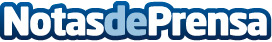 Su Majestad el Rey, recibe a una representación de los Gestores AdministrativosSu Majestad el Rey ha recibido hoy en audiencia a una representación del Consejo General de Colegios de Gestores Administrativos, que le informó de los avances que ha experimentado la profesión contribuyendo al crecimiento y a la competitividad del tejido empresarial de nuestro paísDatos de contacto:Diego Vitaller618107008Nota de prensa publicada en: https://www.notasdeprensa.es/su-majestad-el-rey-recibe-a-una-representacion Categorias: Nacional Comunicación Sociedad Emprendedores http://www.notasdeprensa.es